 Girl Guides of Nova Scotia Sponsored Trip to the Alberta 2nd Annual Ranger/Link Event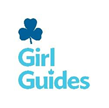 The 2nd Annual Ranger/Link Event is a fun weekend filled with skill building and friendship hosted by Girl Guides of Alberta. The Girl Guides of Nova Scotia Provincial Council is offering a fully funded opportunity where one youth member will be selected to represent Nova Scotia.Full event details follows the application:Ranger ApplicationContact InformationGuiding Level for Fall 2019.       .      1st Year Ranger.      2nd Year Ranger____3rd Year RangerQuestionnaireWhat has been your largest contribution to Girl Guides?  (Max 200 words)What/who makes you feel empowered? Do you gain more confidence while playing your favourite sport? Have you ever had a conversation with a Guider/teacher that made you feel uplifted?  (Max 200 words)How have Guiding experiences (ie. international or domestic travel, camps, service projects, etc.) impacted you? How do these experiences make you the best candidate for this trip? (max 350 words) Why are you interested in attending the 2nd Annual Ranger/Link event in Alberta?  (max 350 words)What are you passionate about?  (max 350 words)Is there anything else you would like to share to support your application?Guider Reference (please attach a reference letter)What to submit: Completed Application Reference Letter ResumePlease submit your application to ns-ggc@girlguides.ca by Feb 21st.  The selected applicant will be contacted in March 2020.Event Details:Who: Girl Guides of Nova Scotia Ranger Member Where: Tangletrees Girl Guide Camp, Mulhurst Bay, ABWhen: May 8th - May 10th 2020Why: Join Ranger and Link members from across Canada for a weekend of fun and friendship! This weekend long event will give youth the opportunity to learn new skills that will help you in Guiding and beyond. Make your weekend what you want it to be with your choice of sessions. Program choices could include – astronomy, archery, outdoor cooking, hiking 101, first aid, a service project and many more. Accommodations will be in bunkhouses but camping experience will come in handy. If you love camping, learning, and exploring new places, this is the trip for you!Cost: Travel, accommodation, meals, and event fees will all be covered by Girl Guides of Nova Scotia for the selected applicant.Upon Return: You will be required to do a presentation for the Provincial Council to discuss your adventures when you get back.  What to submit: Completed Application Reference Letter ResumeNameAddressCity/TownPostal CodeMembership ID (IMIS)AreaDistrictUnit NamePhone NumberE-Mail AddressName (First and Last)Guiders Phone NumberGuider EmailHow do you know this person?